Les questions d’Enzo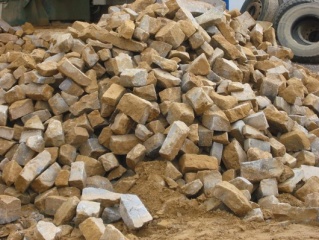 Utilise les liens pour répondre aux questions : http://wheb.ac-reims.fr/ressourcesdatice/DATICE/lithotheque/sitesardennes/romery/materiauxhomme.htmCombien de mètres cubes de roches sont extraites de cette carrière chaque année ? Depuis combien de temps exploite-t-on la carrière de Romery ? A quoi peuvent servir les blocs de pierre extraits ?Quelle est la nature (son  nom) de roche extraite ?http://portail.cea.fr/multimedia/Pages/animations/terre-univers/differentes-roches-terre.aspxTrouve une photo de roches sédimentairesRemets les lettres dans l’ordre :  sechro sqeuiphrmétmoa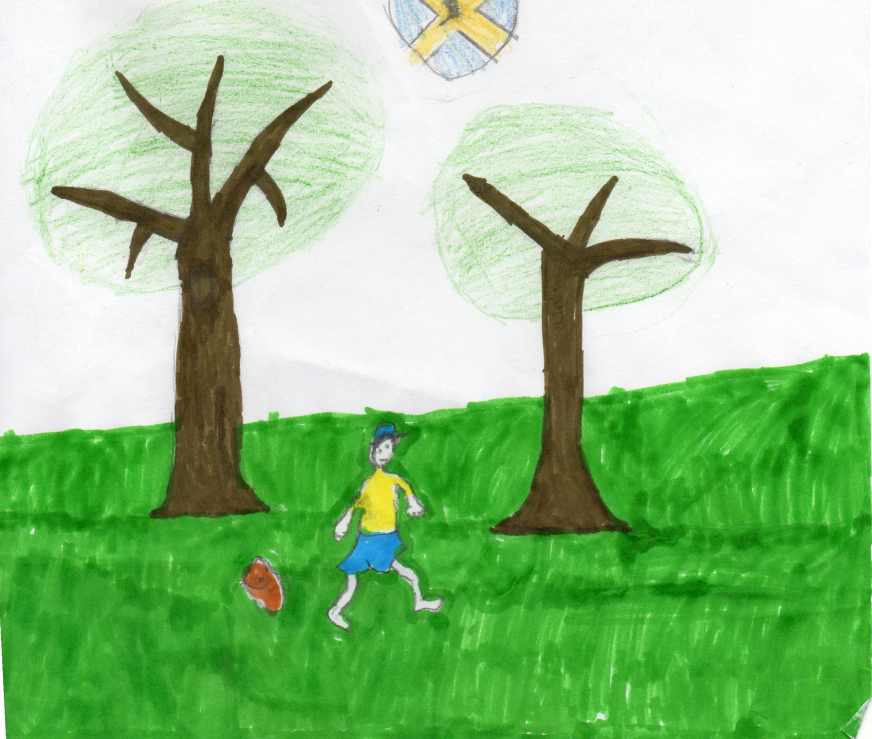 